Наркотикам объявлена смертельная войнаЛеонид ЮНЧИК, «Р»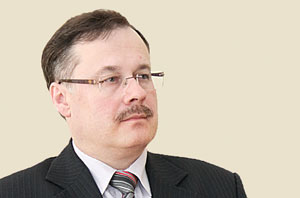 Проблема незаконного оборота наркотических средств, психотропных веществ, их прекурсоров и аналогов, а также ответственности за преступления, совершаемые в этой сфере, приобрела общенациональный уровень. На заседании Пленума Верховного Суда представителями судебной власти страны был предложен ряд комплексных мер противодействия данному виду криминального бизнеса.Подробнее о них читателям «Рэспублікі» рассказывает заместитель председателя Верховного Суда — председатель судебной коллегии по уголовным делам Валерий КАЛИНКОВИЧ.— Являясь одним из наиболее доходных видов криминального бизнеса, наркоторговля нуждается в постоянном поддержании и расширении рынков сбыта и числа потребителей. В 2013 году в нашей стране только в рамках возбужденных уголовных дел из незаконного оборота было изъято 216 кг наркотиков, 45,6 кг психотропных веществ, около 50 кг курительных смесей. Кроме того, было выявлено почти 4 тысячи незаконных посевов наркосодержащих растений, уничтожено 156 тонн растений мака и конопли.Современные наркодилеры ведут настоящую войну за свои прибыли: цинично, не стесняясь в средствах, рекламируя подрастающему поколению в качестве тонизирующего и веселящего средства не просто вредную для здоровья, а уже смертельно опасную дурь. Незаконный оборот наркотиков и психотропов превратился в фактор, создающий реальную угрозу национальной безопасности.Одна из важных составляющих решения этой задачи, как отмечалось на пленуме, состоит в обеспечении правильного и единообразного применения судами уголовного и уголовно-процессуального закона. Тем более что дела о преступлениях, предусмотренных ст. 328 УК, превращаются во все более значимый фактор.Поэтому на пленуме был сделан анализ судебной практики, сформулированы рекомендации, призванные способствовать правильному пониманию и применению закона.В частности, в законодательстве применительно к незаконному обороту наркотиков нет термина «посредник». Поэтому субъект, который знает, где достать наркотики, берет деньги у потребителя, приобретает, а затем передает адресату приобретенное, совершает не что иное, как сбыт — непосредственную передачу наркотического средства из рук в руки. Ни о каком «пособничестве в приобретении», в чем нас пытаются периодически убеждать отдельные юристы, в такой ситуации речь вести нельзя.Тот субъект, который изготовил наркотическое средство, а затем раздал его для употребления своим друзьям, пусть и себя при этом не забыл, отвечает за изготовление наркотического средства с целью сбыта. Даже если часть ингредиентов предоставили ему друзья.Органы уголовного преследования и суды обоснованно расценивают как обстоятельства, указывающие на наличие цели сбыта, хранение субъектом, не употребляющим наркотики, расфасованных доз этого зелья, наличие у субъекта аптекарских весов со следами наркотиков, соблюдение мер конспирации при продаже курительных смесей и спайсов, которые якобы являются легальными, а на самом деле представляют крайнюю опасность.Что же касается вопроса о том, сколько раз сбытчик должен предложить потенциальному потребителю попробовать наркотик, чтобы отвечать за вовлечение в потребление, то представляется, что он носит достаточно риторический характер. Если предложил, сразу же получил согласие и предоставил дозу, значит, вовлек.На государственном уровне активизируются усилия по контрпропаганде потребления наркотиков, психотропов и их аналогов, в особенности спайсов и курительных смесей. С 1 февраля 2014 года вступил в силу Декрет Президента «О некоторых вопросах государственного регулирования оборота семян мака». Указанным актом предусмотрен комплекс мер, направленных на пресечение неконтролируемого ввоза в нашу страну семян мака и их использования для изготовления наркотических средств опийной группы. За нарушение установленного порядка легального оборота семян мака введена административная ответственность. Верховным Судом в адрес общих и экономических судов направлены достаточно подробные разъяснения по применению нового акта законодательства. Начинает формироваться и правоприменительная практика. За непродолжительное время в общих судах уже наложено несколько десятков административных взысканий на физических лиц, осуществлявших незаконное хранение и перевозку семян мака; конфисковано несколько автомашин. Более десятка дел о нарушениях положений указанного декрета рассмотрено и экономическими судами.Готовится также проект нормативно-правового акта, позволяющего обеспечить возможность пресечения доступа физическим лицам к интернет-ресурсам, посредством которых рекламируются и распространяются наркотики, в особенности курительные смеси и спайсы.Будет предпринят еще один важный шаг — максимальное ускорение и упрощение процедуры отнесения к аналогам вновь появляющихся на рынке синтетических наркотиков. Предполагается путем внесения дополнений в Закон о наркотических средствах наделить соответствующими полномочиями Межведомственную антинаркотическую комиссию при Министерстве здравоохранения, усовершенствовать классификацию запрещенных к обороту веществ на основе базовой молекулярной структуры их химической формулы.Ситуация в сфере незаконного оборота наркотиков, психотропных веществ и аналогов складывается таким образом, что настало время осуществить и ряд поправок в Уголовный кодекс.К примеру, вряд ли кто-то будет сейчас возражать против введения в уголовный закон такого квалифицирующего обстоятельства, как сбыт наркотиков и прочих опасных веществ заведомо несовершеннолетним.Верховный Суд также поддержал предложения МВД о введении самостоятельной ответственности за изготовление наркотиков, психотропов и аналогов в условиях лаборатории. Особая опасность подобного рода «научной деятельности» в комментариях не нуждается.Суды нечасто выступают с инициативами об усилении ответственности. Однако здесь, на наш взгляд, без этого не обойтись. Поэтому Верховным Судом внесены предложения об ужесточении верхних пределов уголовно-правовых санкций за сбыт наркотиков, по крайней мере, частей 3 и 4 статьи 328 УК, где установлена ответственность за наиболее опасные формы распространения этого зелья. При этом в части третьей срок наказания можно увеличить до 15—17, а в части четвертой — и до 20 лет лишения свободы, предусмотрев заодно в ней и ответственность за изготовление наркотиков в лаборатории.Многие считают, что вопросы противодействия конкретному виду преступлений не входят в компетенцию судов. Однако исповедание концепции «чистого», или «абсолютного» правосудия, которое мало интересуют и социальные корни разрешаемых проблем, и последствия собственных решений, белорусской судебной системе не свойственно. Более того, если обратиться к тексту Послания Президента о перспективах развития системы общих судов, там можно найти строки о том, что суды должны стать значительным воспитательным резервом в государстве. И наше общество, наше государство вправе использовать этот резерв. -------------------------------В темуНа областном родительском собрании, которое прошло в Гомеле, принято специальное обращение ко всем родителям. Поводом для этого стала озабоченность участников форума случаями потребления детьми психоактивных веществ, фактами суицида, подростковой преступностью. С начала года в Гомельской области по причине внешних факторов ушли из жизни 8 школьников, причем в половине смертей есть прямая вина родителей — отсутствие должного контроля и равнодушие с их стороны. «Призываем родителей находить как можно больше времени для общения, проводить вместе досуг, формировать семейные традиции и ценности, с уважением относиться к мнению детей, — говорили участники собрания. — Взаимодействие семьи и школы, заинтересованных органов и общественных организаций будет способствовать формированию единой позиции, обеспечит безопасность подрастающего поколения и поможет уберечь детей от беды».В мероприятии приняли участие более 250 председателей родительских комитетов школ и классов, педагогов-психологов, начальников отделов образования райисполкомов и областного центра, представителей правоохранительных органов. БЕЛТА-------------------------------КстатиВ докладе Международного комитета по контролю над наркотиками (МККН) за 2013 год фигурируют многие страны. К Беларуси особых претензий не возникло. В то же время в ходе презентации доклада представитель ЮНИСЕФ в нашей стране Юрий Оксамитный подчеркнул, что последние трагические случаи в Минске, связанные с потреблением наркотиков, подтверждают наихудшие опасения экспертов.Уже после этой презентации правоохранители задержали с поличным в Минске 37-летнего мужчину, претендующего на лавры новоявленного наркобарона. Этот неоднократно судимый гражданин рассказал им о тайнике под мостом на проспекте Дзержинского в Минске. Оперативники изъяли из тайного хранилища около 2 миллионов дьявольских «марок», 13 кг особо опасного психотропного вещества, из которого могло быть изготовлено без малого 2 тонны курительных смесей. Позже на съемной квартире задержанного на улице Кнорина обнаружили вместе с реагентами еще более 300 тысяч «марок», общая стоимость которых на черном рынке составляет 30 млрд. рублей. А в гараже наркодилера была оборудована лаборатория для изготовления курительных смесей и «марок»…		В Гродно недавно изобличена деятельность преступной группы сбытчиков психотропов. Задержаны с поличным шесть ее участников, которые на протяжении года занимались масштабным сбытом особо опасных психотропных веществ. Они тщательно конспирировали свою деятельность, для поиска клиентов использовали Интернет, все продажи запрещенных веществ осуществляли через безналичные расчеты. Полученная прибыль, по предварительным данным УСК по Гродненской области, исчисляется миллиардами рублей. Наложен арест на крупную сумму денежных средств, пять автомобилей, а также на электронные счета подозреваемых.Общественное мнение в нашей стране не допускает сострадания к тем, кто сеет смерть. На него можно и нужно опираться правоохранителям в ситуации, когда один за другим появляются если не наркодельцы, то их различные клоны, а традиционные и новые наркотики получают распространение.-------------------------------СтатистикаТолько в 2013 году за незаконные действия с наркотиками и психотропами без цели сбыта осуждены 2112 человек, за сбыт — 358 человек. В общей судимости количество осужденных по ст. 328 УК составляет 6,4 %. Ранее судимых было 32 % осужденных. Нуждались в принудительном лечении от наркомании 27,6 %.По состоянию на 1 января 2014 года в местах лишения свободы отбывали наказание 2294 лица, осужденные за незаконный оборот наркотиков, или 10 % от общего числа. Больше — только осужденных за тяжкие телесные повреждения, кражи и убийства.Версия для печати Все статьи рубрики ПравоНаркотикам объявлена смертельная война
Верховный Суд предложил ряд мер по борьбе с наркобизнесом08.04.2014